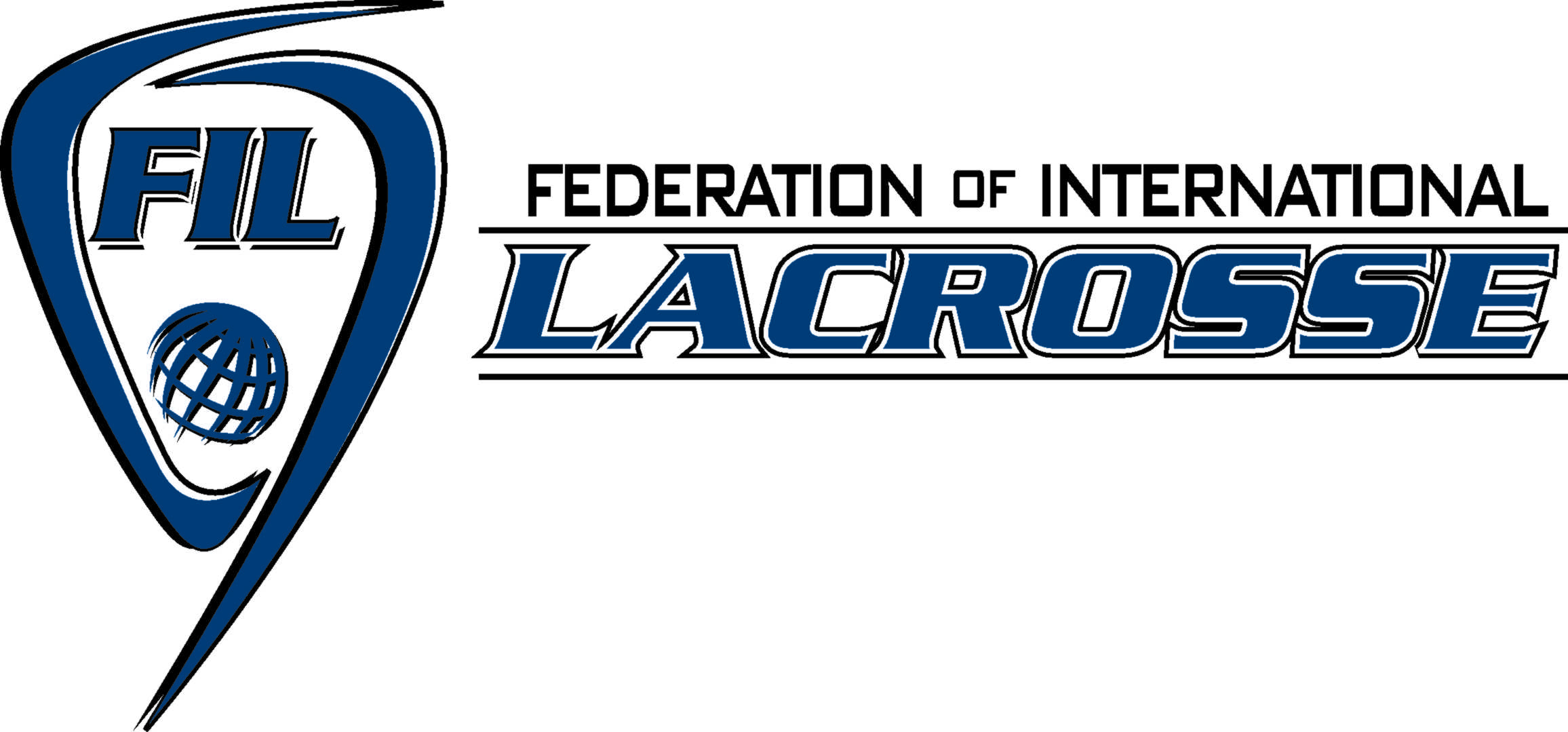 MEN’S SECTOR CALL FOR APPLICATIONS FOR COMMITTEE CHAIR POSITION18 July, 2015FIL is seeking applications from individuals for the position of Chair, Men’s Rules Committee.This position is generally a 4-year appointment, however, will be negotiated with the Men’s Director to facilitate appropriate rotation and succession planning. At this stage, it is anticipated this will be a 4-year term appointment.The Men’s Sector is currently governed as follows:Men’s Director: 
Terry Harding 	terry.harding@filacrosse.comMen’s Officiating Chair 
Don Blacklock	don.blacklock@filacrosse.comMen’s Rules Chair
Terry Harding	terry.harding@filacrosse.comMen’s Competition Chair
Ron Balls	ron.balls@filacrosse.comThe following information provides a general overview of the role of the committees including the specifics of the rules committee. COMMITTEESThe Federation shall have a number of standing committees that will convene regularly either in conjunction with the General Assembly of members, international events or independently (electronically or via conference call).  Unless otherwise specified in a committee job description, committees shall consist of a chair and no more than four other members. The Men’s and Women’s Rules Committee may each have up to an additional three members (over and above the four referred to previously).  The intent of this is to have up to three (3) people from the “non-officiating” community to provide a fuller representation and a balanced view on the rules and any proposed changes. Committee chairs may serve up to two consecutive four-year terms, but ultimately serve at the direction of the Board.  The term for committee members is also four years, and members may also serve up to two consecutive terms at the discretion of the committee chair.  However, the terms of the members of each committee may be adjusted by the Board for strategic reasons.The Chair of a committee is nominated by the respective Board member who oversees that particular area of activity.  Committee Chairs shall establish the agenda and timing for committee meetings, and preside over these meetings.  The Chair of each committee has the responsibility to select/replace members of his/her committee subject to Board approval.  A call for nominations of any committee vacancy shall be circulated to all GA delegates and the Board.  No more than two committee members, including the Chair, from the same member nation may serve on the same committee at once.  Although the quality and commitment of committee members is of significant importance, the representation of regional diversity within each committee is strongly encouraged whenever possible.A committee Chair is responsible for communicating committee activity to the Board and GA delegates by submitting reports according to established policy prior to each Board and GA meeting to the Board member who oversees that particular activity.  The Board provides oversight of and direction to each committee based on the strategic priorities of the Board and GA.  Committee Chairs are also responsible for participating in the budget process and effectively managing budget allocations. Initially, the Federation will not be able to fully reimburse committee members for the costs associated with attending committee meetings.  While some committee support will be incorporated into the Federation’s budget, committees should make every effort to stage meetings in conjunction with existing events or GA meetings in order to minimize expense.Based on the nature of committee activity, committee leadership may be asked to attend, in person or electronically, Board or GA meetings from time to time to present proposals and/or respond to questions.The following describes the Men’s rules committee:Men’s Rules CommitteeGeneral Responsibilities This committee is responsible for considering and recommending to the GA international playing rule modifications for all forms of men’s lacrosse recognized by the Federation. The publication of the International Rules for Men’s Lacrosse, in whatever format is most effective, is also this committee’s charge. The Men’s Rules Committee is responsible for initiating, collecting and presenting men’s rule change requests to the GA. The Men’s Rules Committee must submit a summary of qualified rule change proposals to the Board, via the Director of Men’s Lacrosse, for review prior to circulation to the GA. Submissions to the Board must be made at least 90 days prior to a scheduled GA meeting. Rules change proposals must be reviewed by the Board within 30 days and circulated to the delegates of member nations no later than 60 days prior to a scheduled GA meeting. The chair of this committee is nominated by the Director of Men’s Lacrosse and approved by the Board. The Director of Men’s Lacrosse and a member of the Men’s Officiating Committee are automatic members of this committee, although neither is necessarily the chair. It is intended that the up to three (3) additional members of this committee should be from other than the “Officiating” community to provide a fuller representation and balanced view on the rules. APPLICATION PROCESS & APPLICATION FORMApplicants must complete and submit the application form (see next page). Please note that e-mail authorizations will be accepted.Due date for application form and resume/CV:01 September, 2015Commencement date:September, 2015Conclusion of term:Dependent upon finalized length of termPlease send the application form and resume to:Terry HardingFIL Men’s Directorterry.harding@filacrosse.comSector:☑  Men’sCommittee:☑  RulesPosition:☑  ChairNominee:Enter the full name of the nomineeNominee:Enter here the City and country of residence of the nomineeNominator:Enter here the name of NGB official submitting the nominationNominator:Enter here the position held in the NGB by the nominatorNominator:Enter here the Name of NGBDate of Nomination:Enter here the date of the nominationAgreement of Person Being Nominated:Enter here the signature of the nominee.An electronic signature or a PDF of a scanned signature is adequate.Date of Signature:Enter here the date of signature of this documentAttachments:Please list any attached documents such as a lacrosse résumé, or Curriculum Vitae. Documents that would provide information regarding the nominee’s lacrosse background along with the non-lacrosse skill set they would bring to this position.